Лекция. Токовые защиты. Схемы МТЗ.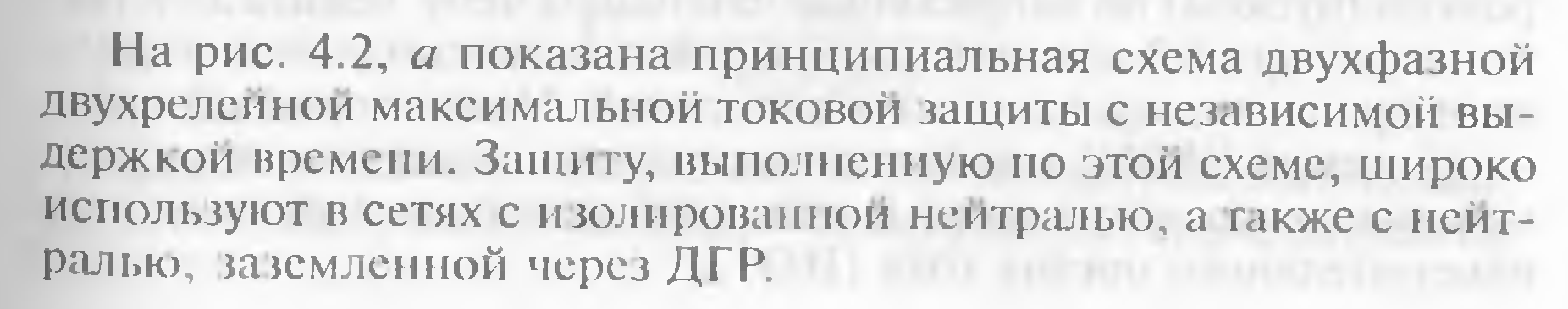 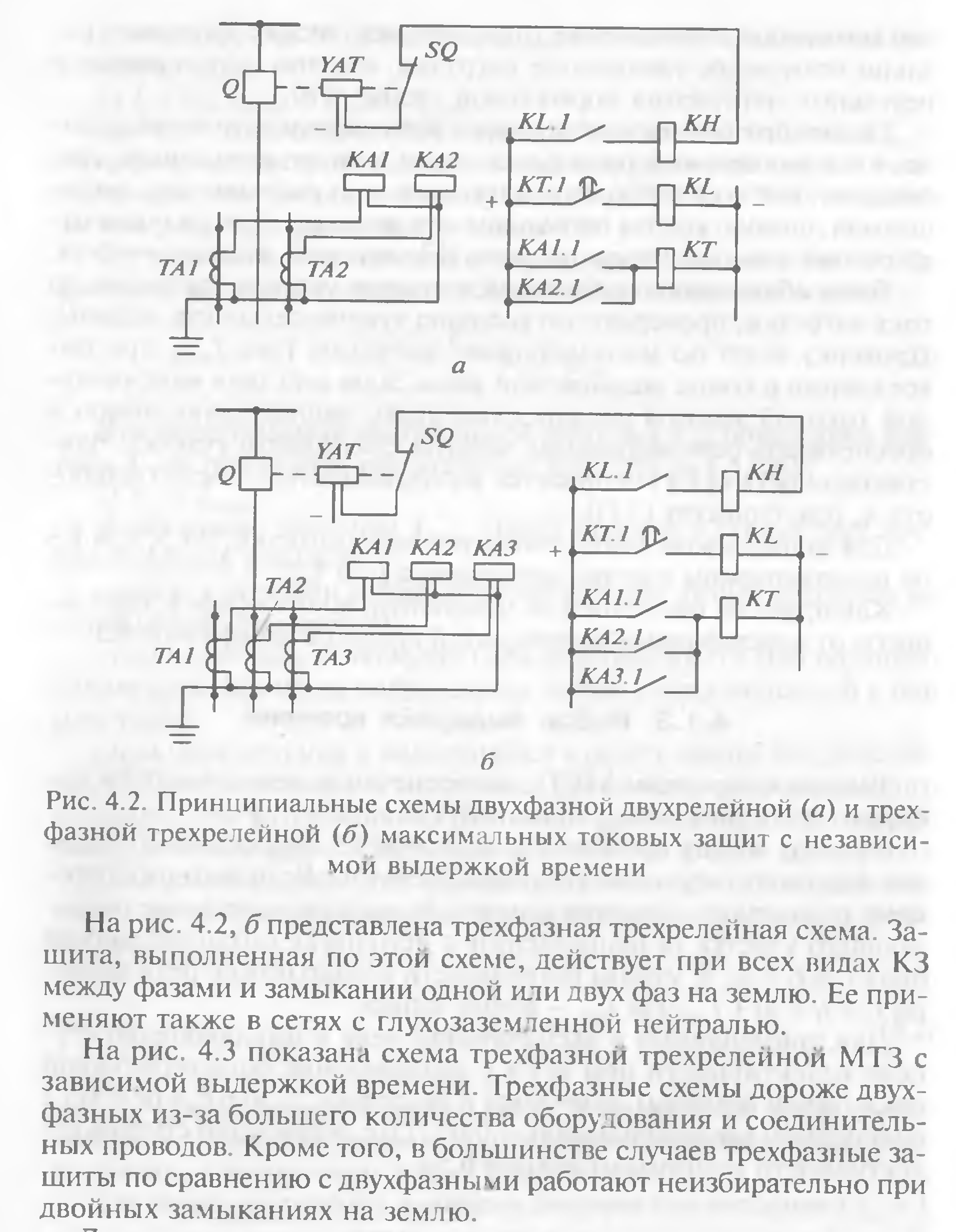 Согласование защит по чувствительности.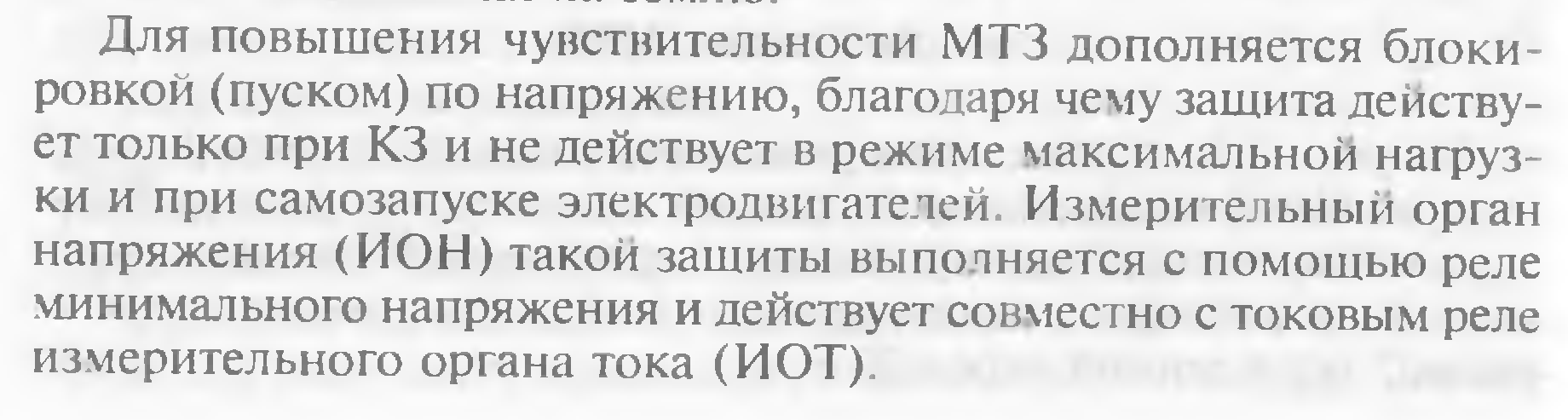 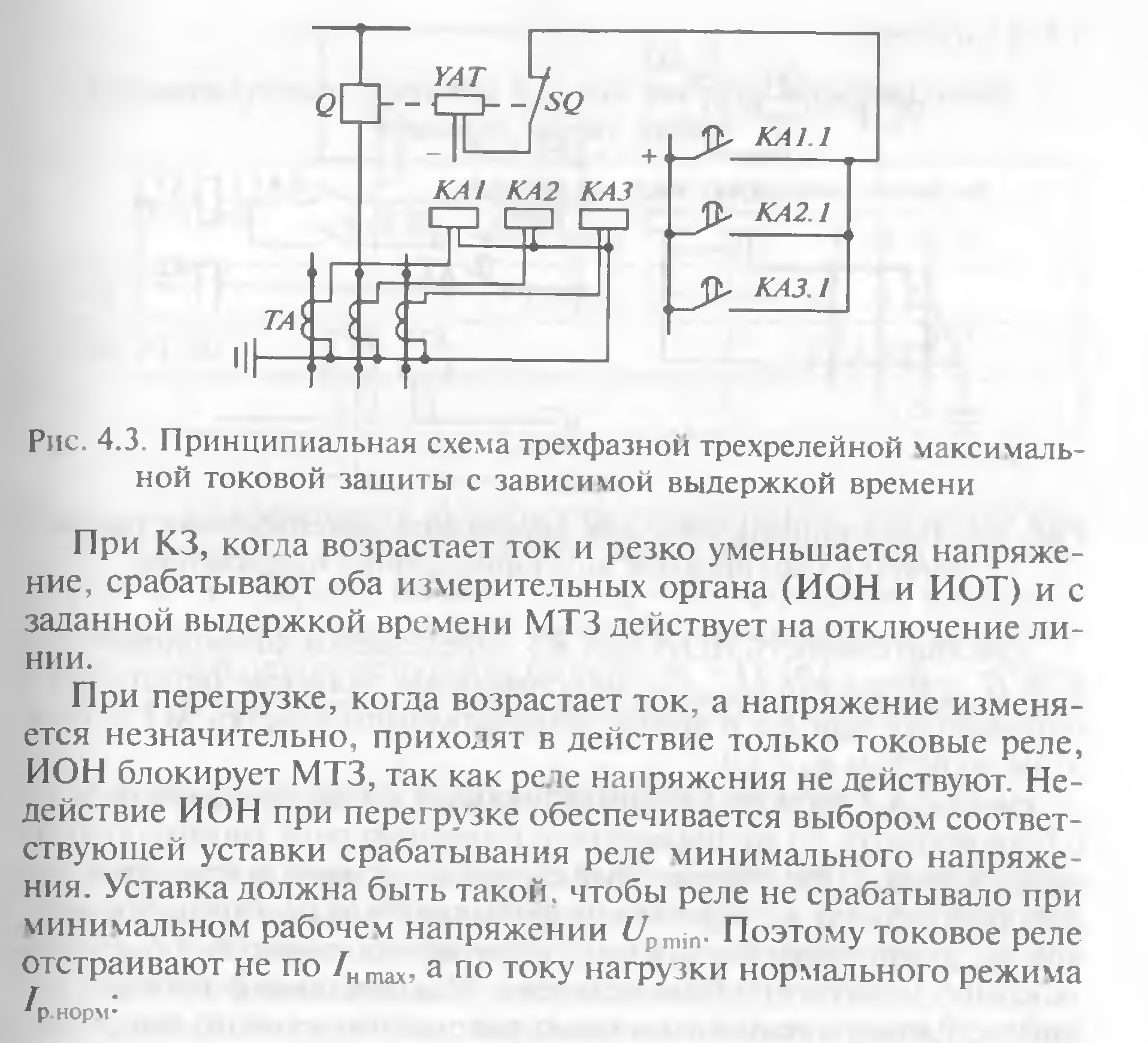 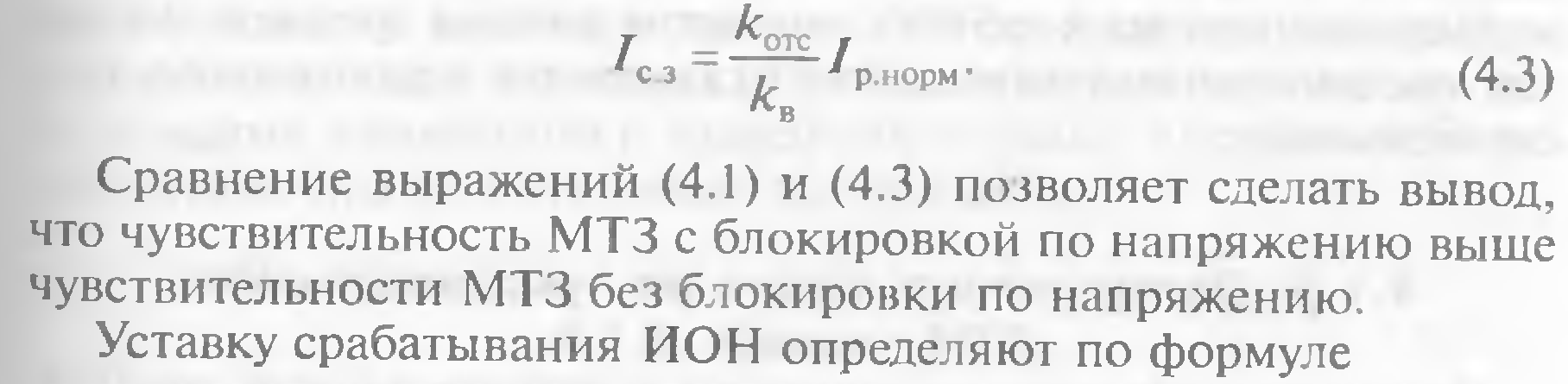 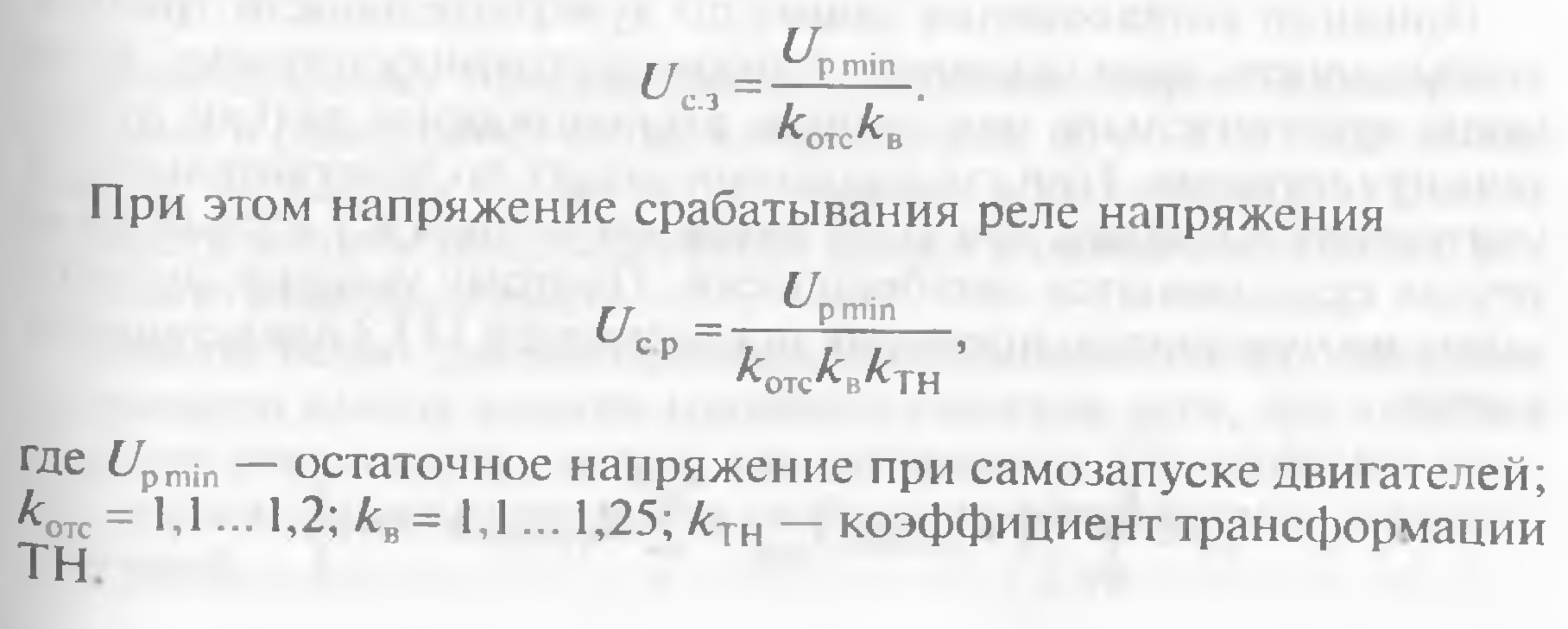 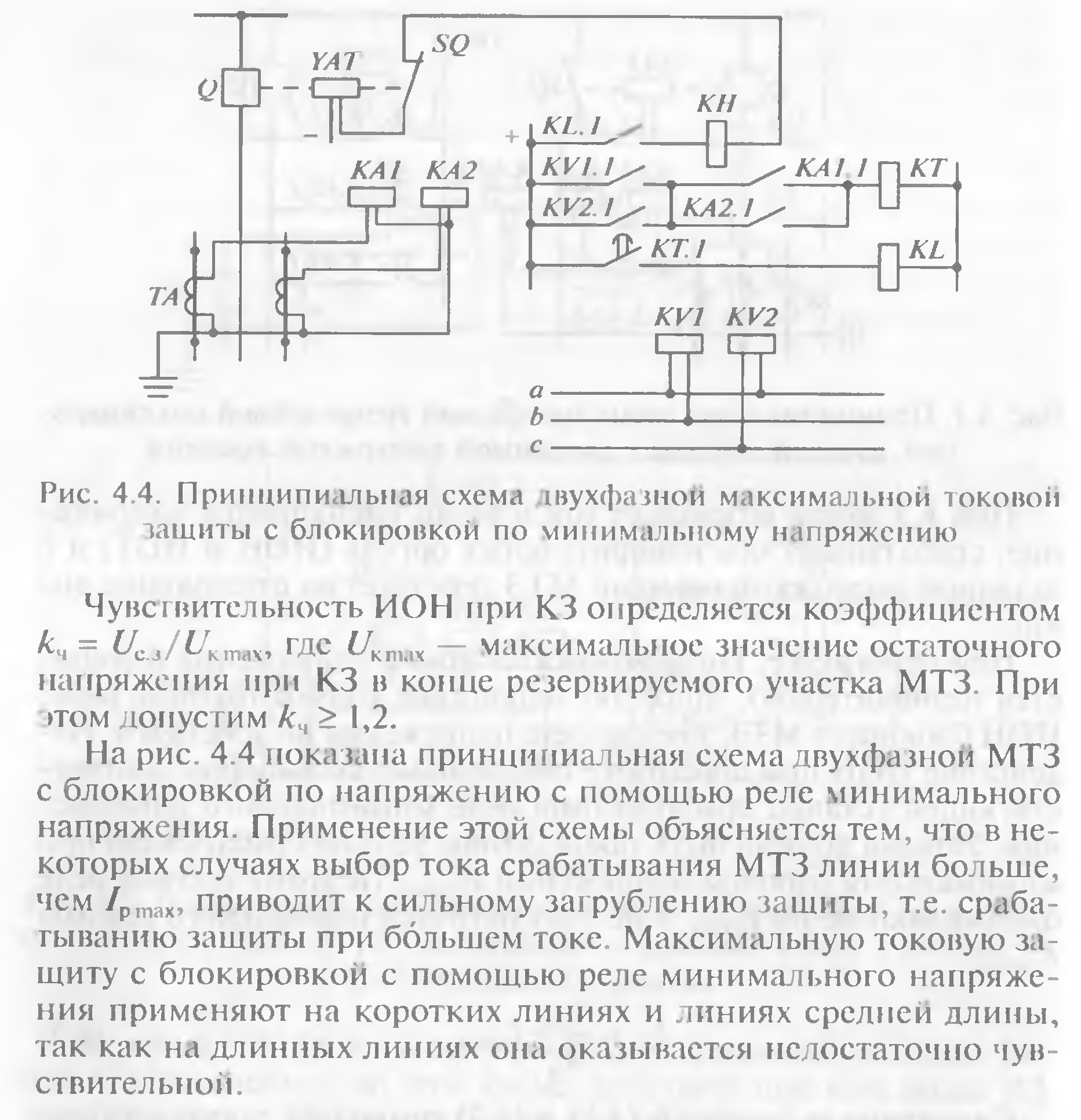 точника питания.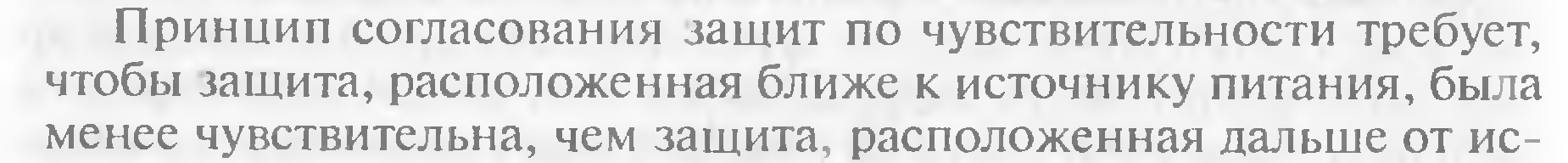 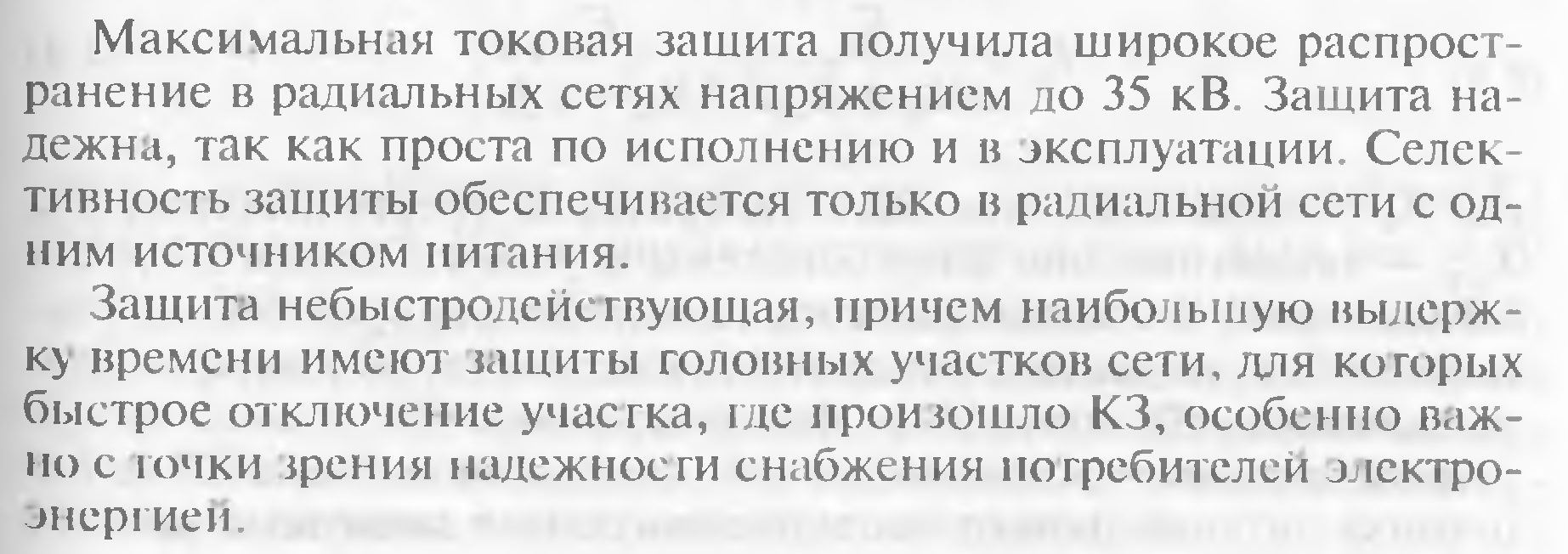 Задание: изучить материал и составить конспект.